                           		   บันทึกข้อความส่วนราชการ   วิทยาลัยเทคนิคเลยที่					  	 วันที่ ……..…มีนาคม…2563…เรื่อง	ส่งรายงานการประเมินตนเอง SAR แผนกวิชา……………….. ประจำปี 2562เรียน	ผู้อำนวยการวิทยาลัยเทคนิคเลย		ด้วยแผนกวิชา…………………… วิทยาลัยเทคนิคเลย ได้จัดทำรายงานการประเมินตนเอง SAR ประจำปีการศึกษา 2562 เพื่อให้แผนกวิชาได้รับการพัฒนาและได้มาตรฐานตามที่กำหนดไว้ในมาตรฐานการอาชีวศึกษา พ.ศ. 2561 สามารถวัดและประเมินผลคุณภาพได้ทั้งในเชิงปริมาณและคุณภาพ ส่งผลต่อคุณภาพการศึกษาของวิทยาลัยให้มีผลการดำเนินงานตามเกณฑ์การประเมิน ในระดับคุณภาพที่สูงขึ้นต่อไป         		บัดนี้ แผนกวิชา…………………… ได้ดำเนินการเสร็จเรียบร้อยแล้ว จึงขอส่งรายงานการประเมินตนเอง SAR แผนกวิชา…………………… ประจำปี 2562 เพื่อให้งานประกันคุณภาพและมาตรฐานการศึกษาวิทยาลัยเทคนิคเลย ตรวจสอบและดำเนินการจัดทำ SAR ของวิทยาลัยเทคนิคเลย ประจำปี 2562 ให้ทันตามกำหนดเวลาการจัดส่งรายงานและเผยแพร่สู่สาธารณชนต่อไปจึงเรียนมาเพื่อโปรดทราบ และพิจารณาสั่งการในส่วนที่เกี่ยวข้อง                                               ลงชื่อ                                                       ( ................................... )                                                     หัวหน้าแผนกวิชา...................     ลงชื่อ					ลงชื่อ             (นายแคล้ว  ทองแย้ม)			             ( นายกุล   อักษรนู )          หัวหน้างานประกันคุณภาพฯ		         รองผู้อำนวยการฝ่ายแผนงานฯลงชื่อ                                                ( นายสงัด  ยศเฮือง )ผู้อำนวยการวิทยาลัยเทคนิคเลย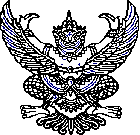 